___________________тел.: (8-84348) 3-84-96, факс: (8-84348) 3-84-46, Shah.Nsm@tatar.ru_____________РЕШЕНИЕСовета Шахмайкинского сельского поселенияНовошешминского  муниципального района Республики Татарстанот «25» февраля 2022 года                                                                             №19-62Об отсутствии необходимости подготовки генерального планаШахмайкинского сельского поселения Новошешминского района Республики ТатарстанВ соответствии с пунктом 6 статьи 18 Градостроительного кодекса Российской Федерации, в связи с тем, что на территории Шахмайкинского сельского поселения Новошешминского муниципального района Республики Татарстан не предполагается изменение существующего использования территории поселения, отсутствует утвержденная программа комплексного социально-экономического развития и схемами территориального планирования Республики Татарстан и Новошешминского муниципального района не предусмотрено размещение объектов федерального, регионального и местного значения, Совет муниципального района Республики Татарстан РЕШИЛ:Признать отсутствие необходимости в разработке генерального плана Шахмайкинского сельского поселения Новошешминского муниципального района Республики Татарстан до  «01» марта 2023 года. Установить, что действие настоящего решения распространяется на правоотношения, возникшие с «01» февраля 2022 года.Опубликовать настоящее решение на «Официальном портале правовой информации Республики Татарстан в информационно – телекоммуникационной сети «Интернет» http://pravo.tatarstan.ru, на официальном сайте Новошешминского муниципального района http://novosheshminsk.tatarstan.ru/.Глава Шахмайкинского сельского поселения                                                                                     И.Г.ГаризовСОВЕТ ШАХМАЙКИНСКОГО СЕЛЬСКОГО ПОСЕЛЕНИЯНОВОШЕШМИНСКОГОМУНИЦИПАЛЬНОГО РАЙОНАРЕСПУБЛИКИ ТАТАРСТАНУл. Центральная, д.45Б,с. Шахмайкино,423183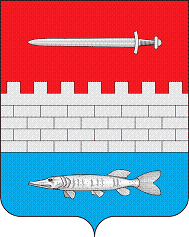 ТАТАРСТАН РЕСПУБЛИКАСЫЯҢА ЧИШМӘМУНИЦИПАЛЬ РАЙОНЫ ШАХМАЙ АВЫЛ ҖИРЛЕГЕСОВЕТЫҮзәкурам, 45БШахмай авылы,423183